ПЛАН МЕРОПРИЯТИЙпо проведению мониторинга эффективности социальной и психологической помощи, оказываемой несовершеннолетним службами школьной медиации в образовательных организациях ЧРг. Грозный, 2022 г.Цели мониторинга:регулирование деятельности служб школьной медиации.способствовать повышению качества работы специалистов служб примирения.План мероприятий по проведению мониторинга эффективности социальной и психологической помощи, оказываемой несовершеннолетним службами школьной медиации в образовательных организациях ЧР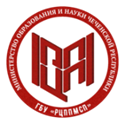 МИНИСТЕРСТВО ОБРАЗОВАНИЯ И НАУКИ ЧЕЧЕНСКОЙ РЕСПУБЛИКИ ГОСУДАРСТВЕННОЕ БЮДЖЕТНОЕ УЧРЕЖДЕНИЕ «РЕСПУБЛИКАНСКИЙ ЦЕНТР ПСИХОЛОГО-ПЕДАГОГИЧЕСКОЙ, МЕДИЦИНСКОЙ И СОЦИАЛЬНОЙ ПОМОЩИ» НОХЧИЙН РЕСПУБЛИКАН ДЕШАРАН А, 1ИЛМАНАН А, МИНИСТЕРСТВОПАЧХЬАЛКХАН БЮДЖЕТНИ УЧРЕЖДЕНИ «ПСИХОЛОГО-ХЬЕХАРХОЙН А, ЛОЬРИЙН А, СОЦИАЛЬНИ ГIОНАН РЕСПУБЛИКИН ТУШ» Приложение №1к приказу ГБУ «РЦППМСП»от «10_» __01______2022 г. №_1_№Наименование мероприятияСрокиФормапредставления результатовОтветственный1.ОРГАНИЗАЦИОННО-МЕТОДИЧЕСКАЯ РАБОТА1.ОРГАНИЗАЦИОННО-МЕТОДИЧЕСКАЯ РАБОТА1.ОРГАНИЗАЦИОННО-МЕТОДИЧЕСКАЯ РАБОТА1.ОРГАНИЗАЦИОННО-МЕТОДИЧЕСКАЯ РАБОТА1.ОРГАНИЗАЦИОННО-МЕТОДИЧЕСКАЯ РАБОТА    1.1Рассмотрение плана мероприятий по проведению мониторинга эффективности социальной и психологической помощи, оказываемой несовершеннолетним службами школьной медиации в образовательных организациях ЧРЯнварь 2022гПротокол заседанияН.Ю. Теучеж1.2Назначение  муниципального координатора служб школьной медиацииЯнварь 2022гПриказН.Ю. Теучеж2. КОНТРОЛЬНО-АНАЛИТИЧЕСКАЯ ДЕЯТЕЛЬНОСТЬ2. КОНТРОЛЬНО-АНАЛИТИЧЕСКАЯ ДЕЯТЕЛЬНОСТЬ2. КОНТРОЛЬНО-АНАЛИТИЧЕСКАЯ ДЕЯТЕЛЬНОСТЬ2. КОНТРОЛЬНО-АНАЛИТИЧЕСКАЯ ДЕЯТЕЛЬНОСТЬ2. КОНТРОЛЬНО-АНАЛИТИЧЕСКАЯ ДЕЯТЕЛЬНОСТЬ2.1. Количественный мониторинг деятельности служб школьной медиации2.1. Количественный мониторинг деятельности служб школьной медиации2.1. Количественный мониторинг деятельности служб школьной медиации2.1. Количественный мониторинг деятельности служб школьной медиации2.1. Количественный мониторинг деятельности служб школьной медиации2.1.1Разработка порядка проведения мониторинга и критериев оценивания количество служб школьной медиацииАпрель  2022гПриказН.Ю. Теучеж2.1.2Мониторинг  количество служб школьной медиацииМарт 2022гОтчет Н.Ю. Теучеж2.1.3Анализ мониторинга количество служб школьной медиацииМарт 2022гСправка Н.Ю. Теучеж2.2. Качественный мониторинг деятельности служб школьной медиации2.2. Качественный мониторинг деятельности служб школьной медиации2.2. Качественный мониторинг деятельности служб школьной медиации2.2. Качественный мониторинг деятельности служб школьной медиации2.2. Качественный мониторинг деятельности служб школьной медиации2.2.1Разработка порядка проведения мониторинга качества деятельности служб школьной медиацииСентябрь 2022гПриказН.Ю. Теучеж2.2.2Мониторинг качества деятельности служб школьной медиацииСентябрь 2022гОтчет Н.Ю. Теучеж2.2.3Анализ мониторинга качества деятельности служб школьной медиацииСентябрь 2022гСправка Н.Ю. Теучеж3. ПОВЫШЕНИЕ КВАЛИФИКАЦИИ СПЕЦИАЛИСТОВ СЛУЖБ ШКОЛЬНОЙ МЕДИАЦИИ3. ПОВЫШЕНИЕ КВАЛИФИКАЦИИ СПЕЦИАЛИСТОВ СЛУЖБ ШКОЛЬНОЙ МЕДИАЦИИ3. ПОВЫШЕНИЕ КВАЛИФИКАЦИИ СПЕЦИАЛИСТОВ СЛУЖБ ШКОЛЬНОЙ МЕДИАЦИИ3. ПОВЫШЕНИЕ КВАЛИФИКАЦИИ СПЕЦИАЛИСТОВ СЛУЖБ ШКОЛЬНОЙ МЕДИАЦИИ3. ПОВЫШЕНИЕ КВАЛИФИКАЦИИ СПЕЦИАЛИСТОВ СЛУЖБ ШКОЛЬНОЙ МЕДИАЦИИ3.1Посещение семинаров, курсов повышения квалификации, участие в вебинарах.в течение годаотчетН.Ю. Теучеж